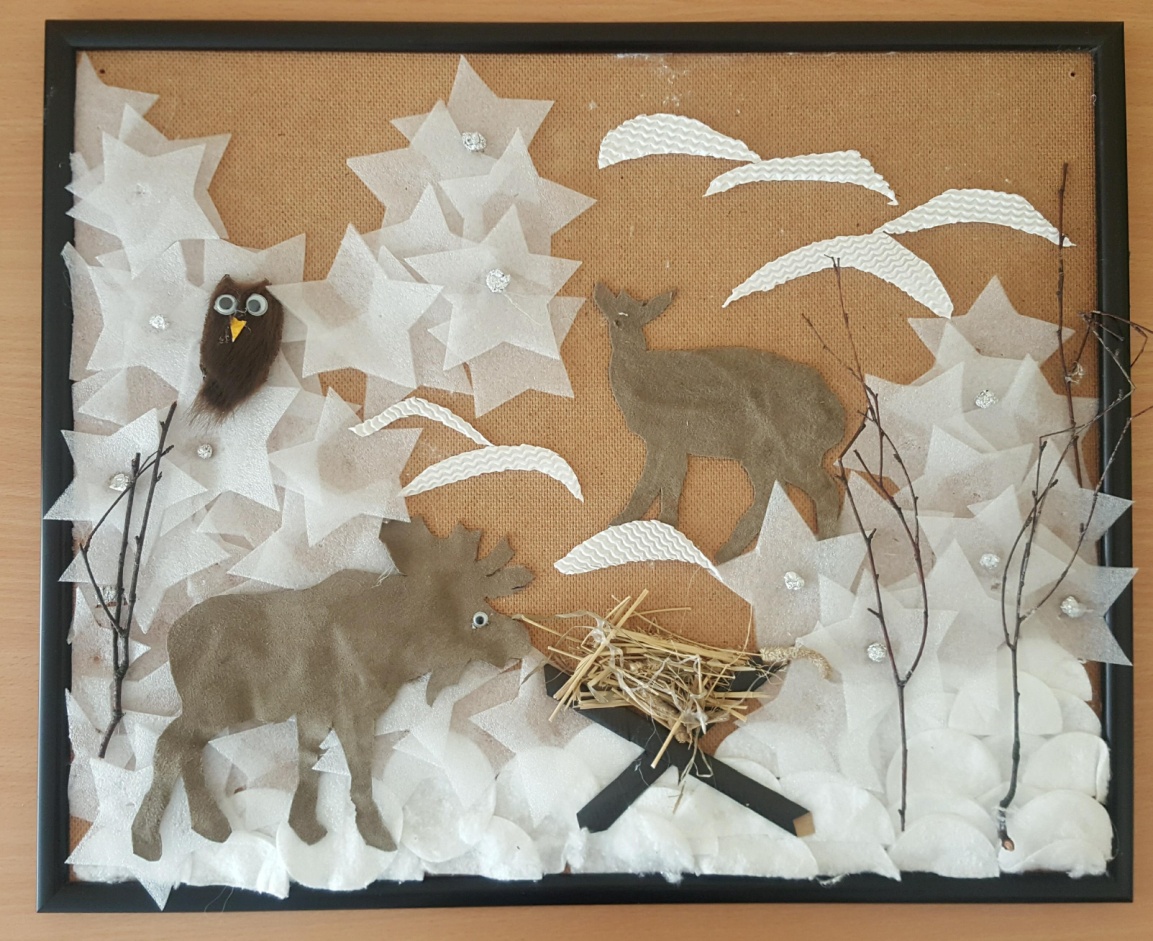 Piešinio autoriaus vardas, pavardėGrupės pavadinimasKolektyvinis darbas„Aguonėlių“ gr. Vaikų amžius4-5 m.Piešinio pavadinimas„Pamiškėj“Įstaigos pavadinimas, adresas, el. paštas, telefonasKlaipėdos lopšelis-darželis „Rūta“I.Simonaitytės 25, Klaipėda, ldarzelisruta@gmail.com; (8 46) 322 326Pedagogo vardas, pavardėel. paštas, telefonasVyr. auklėtoja Rasa Povilonienė; vyr. auklėtoja Daiva Kunelytė-Urbonienė daivakunelyteurboniene@gmail.comKūrinio interpretacijaMANO LIETUVAApsnigti berželiai.Sniegas lyg vata.Pamiškėj žvėreliaiDžiaugias dovana.Vėjas jau užpustėPėdas paliktas.Ūkesys pelėdosGirdis tyloje.Nieko nėr gražesnioNei šalis gimta.Tau tariu aš AČIŪ,Mano LIETUVA.Kūrinio interpretacijaMANO LIETUVAApsnigti berželiai.Sniegas lyg vata.Pamiškėj žvėreliaiDžiaugias dovana.Vėjas jau užpustėPėdas paliktas.Ūkesys pelėdosGirdis tyloje.Nieko nėr gražesnioNei šalis gimta.Tau tariu aš AČIŪ,Mano LIETUVA.